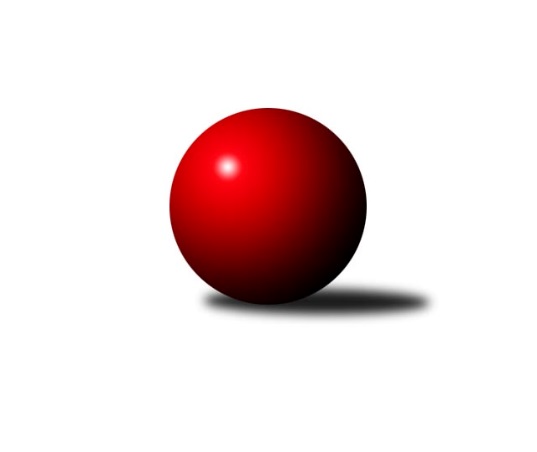 Č.1Ročník 2019/2020	26.5.2024 Meziokresní přebor ČB-ČK A 6-ti členné 2019/2020Statistika 1. kolaTabulka družstev:		družstvo	záp	výh	rem	proh	skore	sety	průměr	body	plné	dorážka	chyby	1.	TJ Sokol Soběnov B	1	1	0	0	6.5 : 1.5 	(10.0 : 2.0)	2385	2	1659	726	51	2.	TJ Sokol Nové Hrady B	1	1	0	0	6.5 : 1.5 	(9.0 : 3.0)	2477	2	1736	741	52	3.	Kuželky Borovany B	1	1	0	0	5.0 : 3.0 	(9.0 : 3.0)	2297	2	1670	627	60	4.	TJ Sokol Nové Hrady D	0	0	0	0	0.0 : 0.0 	(0.0 : 0.0)	0	0	0	0	0	5.	TJ Dynamo České Budějovice B	0	0	0	0	0.0 : 0.0 	(0.0 : 0.0)	0	0	0	0	0	6.	TJ Spartak Trhové Sviny B	0	0	0	0	0.0 : 0.0 	(0.0 : 0.0)	0	0	0	0	0	7.	TJ Nová Ves C	0	0	0	0	0.0 : 0.0 	(0.0 : 0.0)	0	0	0	0	0	8.	TJ Sokol Soběnov C	0	0	0	0	0.0 : 0.0 	(0.0 : 0.0)	0	0	0	0	0	9.	Kuželky Borovany C	1	0	0	1	3.0 : 5.0 	(3.0 : 9.0)	2135	0	1587	548	88	10.	TJ Sokol Nové Hrady C	1	0	0	1	1.5 : 6.5 	(3.0 : 9.0)	2289	0	1643	646	71	11.	TJ Spartak Trhové Sviny C	1	0	0	1	1.5 : 6.5 	(2.0 : 10.0)	2227	0	1592	635	65Tabulka doma:		družstvo	záp	výh	rem	proh	skore	sety	průměr	body	maximum	minimum	1.	TJ Sokol Nové Hrady B	1	1	0	0	6.5 : 1.5 	(9.0 : 3.0)	2477	2	2477	2477	2.	TJ Dynamo České Budějovice B	0	0	0	0	0.0 : 0.0 	(0.0 : 0.0)	0	0	0	0	3.	TJ Sokol Nové Hrady D	0	0	0	0	0.0 : 0.0 	(0.0 : 0.0)	0	0	0	0	4.	TJ Nová Ves C	0	0	0	0	0.0 : 0.0 	(0.0 : 0.0)	0	0	0	0	5.	TJ Sokol Nové Hrady C	0	0	0	0	0.0 : 0.0 	(0.0 : 0.0)	0	0	0	0	6.	TJ Spartak Trhové Sviny B	0	0	0	0	0.0 : 0.0 	(0.0 : 0.0)	0	0	0	0	7.	TJ Sokol Soběnov B	0	0	0	0	0.0 : 0.0 	(0.0 : 0.0)	0	0	0	0	8.	Kuželky Borovany B	0	0	0	0	0.0 : 0.0 	(0.0 : 0.0)	0	0	0	0	9.	TJ Sokol Soběnov C	0	0	0	0	0.0 : 0.0 	(0.0 : 0.0)	0	0	0	0	10.	Kuželky Borovany C	1	0	0	1	3.0 : 5.0 	(3.0 : 9.0)	2135	0	2135	2135	11.	TJ Spartak Trhové Sviny C	1	0	0	1	1.5 : 6.5 	(2.0 : 10.0)	2227	0	2227	2227Tabulka venku:		družstvo	záp	výh	rem	proh	skore	sety	průměr	body	maximum	minimum	1.	TJ Sokol Soběnov B	1	1	0	0	6.5 : 1.5 	(10.0 : 2.0)	2385	2	2385	2385	2.	Kuželky Borovany B	1	1	0	0	5.0 : 3.0 	(9.0 : 3.0)	2297	2	2297	2297	3.	TJ Dynamo České Budějovice B	0	0	0	0	0.0 : 0.0 	(0.0 : 0.0)	0	0	0	0	4.	TJ Sokol Nové Hrady B	0	0	0	0	0.0 : 0.0 	(0.0 : 0.0)	0	0	0	0	5.	TJ Spartak Trhové Sviny C	0	0	0	0	0.0 : 0.0 	(0.0 : 0.0)	0	0	0	0	6.	TJ Sokol Nové Hrady D	0	0	0	0	0.0 : 0.0 	(0.0 : 0.0)	0	0	0	0	7.	TJ Spartak Trhové Sviny B	0	0	0	0	0.0 : 0.0 	(0.0 : 0.0)	0	0	0	0	8.	TJ Sokol Soběnov C	0	0	0	0	0.0 : 0.0 	(0.0 : 0.0)	0	0	0	0	9.	Kuželky Borovany C	0	0	0	0	0.0 : 0.0 	(0.0 : 0.0)	0	0	0	0	10.	TJ Nová Ves C	0	0	0	0	0.0 : 0.0 	(0.0 : 0.0)	0	0	0	0	11.	TJ Sokol Nové Hrady C	1	0	0	1	1.5 : 6.5 	(3.0 : 9.0)	2289	0	2289	2289Tabulka podzimní části:		družstvo	záp	výh	rem	proh	skore	sety	průměr	body	doma	venku	1.	TJ Sokol Soběnov B	1	1	0	0	6.5 : 1.5 	(10.0 : 2.0)	2385	2 	0 	0 	0 	1 	0 	0	2.	TJ Sokol Nové Hrady B	1	1	0	0	6.5 : 1.5 	(9.0 : 3.0)	2477	2 	1 	0 	0 	0 	0 	0	3.	Kuželky Borovany B	1	1	0	0	5.0 : 3.0 	(9.0 : 3.0)	2297	2 	0 	0 	0 	1 	0 	0	4.	TJ Sokol Nové Hrady D	0	0	0	0	0.0 : 0.0 	(0.0 : 0.0)	0	0 	0 	0 	0 	0 	0 	0	5.	TJ Dynamo České Budějovice B	0	0	0	0	0.0 : 0.0 	(0.0 : 0.0)	0	0 	0 	0 	0 	0 	0 	0	6.	TJ Spartak Trhové Sviny B	0	0	0	0	0.0 : 0.0 	(0.0 : 0.0)	0	0 	0 	0 	0 	0 	0 	0	7.	TJ Nová Ves C	0	0	0	0	0.0 : 0.0 	(0.0 : 0.0)	0	0 	0 	0 	0 	0 	0 	0	8.	TJ Sokol Soběnov C	0	0	0	0	0.0 : 0.0 	(0.0 : 0.0)	0	0 	0 	0 	0 	0 	0 	0	9.	Kuželky Borovany C	1	0	0	1	3.0 : 5.0 	(3.0 : 9.0)	2135	0 	0 	0 	1 	0 	0 	0	10.	TJ Sokol Nové Hrady C	1	0	0	1	1.5 : 6.5 	(3.0 : 9.0)	2289	0 	0 	0 	0 	0 	0 	1	11.	TJ Spartak Trhové Sviny C	1	0	0	1	1.5 : 6.5 	(2.0 : 10.0)	2227	0 	0 	0 	1 	0 	0 	0Tabulka jarní části:		družstvo	záp	výh	rem	proh	skore	sety	průměr	body	doma	venku	1.	TJ Dynamo České Budějovice B	0	0	0	0	0.0 : 0.0 	(0.0 : 0.0)	0	0 	0 	0 	0 	0 	0 	0 	2.	TJ Sokol Nové Hrady D	0	0	0	0	0.0 : 0.0 	(0.0 : 0.0)	0	0 	0 	0 	0 	0 	0 	0 	3.	TJ Sokol Nové Hrady B	0	0	0	0	0.0 : 0.0 	(0.0 : 0.0)	0	0 	0 	0 	0 	0 	0 	0 	4.	TJ Sokol Nové Hrady C	0	0	0	0	0.0 : 0.0 	(0.0 : 0.0)	0	0 	0 	0 	0 	0 	0 	0 	5.	TJ Spartak Trhové Sviny C	0	0	0	0	0.0 : 0.0 	(0.0 : 0.0)	0	0 	0 	0 	0 	0 	0 	0 	6.	TJ Spartak Trhové Sviny B	0	0	0	0	0.0 : 0.0 	(0.0 : 0.0)	0	0 	0 	0 	0 	0 	0 	0 	7.	TJ Sokol Soběnov B	0	0	0	0	0.0 : 0.0 	(0.0 : 0.0)	0	0 	0 	0 	0 	0 	0 	0 	8.	TJ Sokol Soběnov C	0	0	0	0	0.0 : 0.0 	(0.0 : 0.0)	0	0 	0 	0 	0 	0 	0 	0 	9.	Kuželky Borovany C	0	0	0	0	0.0 : 0.0 	(0.0 : 0.0)	0	0 	0 	0 	0 	0 	0 	0 	10.	Kuželky Borovany B	0	0	0	0	0.0 : 0.0 	(0.0 : 0.0)	0	0 	0 	0 	0 	0 	0 	0 	11.	TJ Nová Ves C	0	0	0	0	0.0 : 0.0 	(0.0 : 0.0)	0	0 	0 	0 	0 	0 	0 	0 Zisk bodů pro družstvo:		jméno hráče	družstvo	body	zápasy	v %	dílčí body	sety	v %	1.	Ondřej Sysel 	TJ Sokol Soběnov B 	1	/	1	(100%)	2	/	2	(100%)	2.	Josef Šedivý st.	TJ Sokol Soběnov B 	1	/	1	(100%)	2	/	2	(100%)	3.	Josef Ferenčík 	TJ Sokol Soběnov B 	1	/	1	(100%)	2	/	2	(100%)	4.	Markéta Šedivá 	TJ Sokol Soběnov B 	1	/	1	(100%)	2	/	2	(100%)	5.	Milan Míka 	Kuželky Borovany B 	1	/	1	(100%)	2	/	2	(100%)	6.	Vojtěch Kříha 	TJ Sokol Nové Hrady C 	1	/	1	(100%)	2	/	2	(100%)	7.	Pavel Zeman 	Kuželky Borovany B 	1	/	1	(100%)	2	/	2	(100%)	8.	Jiří Tröstl 	Kuželky Borovany B 	1	/	1	(100%)	2	/	2	(100%)	9.	Štěpán Rehák 	TJ Sokol Nové Hrady B 	1	/	1	(100%)	2	/	2	(100%)	10.	Jan Silmbrod 	TJ Sokol Nové Hrady B 	1	/	1	(100%)	2	/	2	(100%)	11.	Jan Silmbrod 	TJ Sokol Nové Hrady B 	1	/	1	(100%)	2	/	2	(100%)	12.	Libor Tomášek 	TJ Sokol Nové Hrady B 	1	/	1	(100%)	2	/	2	(100%)	13.	Václav Tröstl 	Kuželky Borovany C 	1	/	1	(100%)	1	/	2	(50%)	14.	Jan Kouba 	Kuželky Borovany C 	1	/	1	(100%)	1	/	2	(50%)	15.	Petr Dvořák 	Kuželky Borovany C 	1	/	1	(100%)	1	/	2	(50%)	16.	Gabriela Kroupová 	TJ Spartak Trhové Sviny C 	1	/	1	(100%)	1	/	2	(50%)	17.	Zuzana Koptová 	TJ Spartak Trhové Sviny C 	0.5	/	1	(50%)	1	/	2	(50%)	18.	Romana Kříhová 	TJ Sokol Nové Hrady C 	0.5	/	1	(50%)	1	/	2	(50%)	19.	Milena Šebestová 	TJ Sokol Nové Hrady B 	0.5	/	1	(50%)	1	/	2	(50%)	20.	Pavel Čurda 	TJ Sokol Soběnov B 	0.5	/	1	(50%)	1	/	2	(50%)	21.	Josef Šedivý ml.	TJ Sokol Soběnov B 	0	/	1	(0%)	1	/	2	(50%)	22.	František Stodolovský 	Kuželky Borovany B 	0	/	1	(0%)	1	/	2	(50%)	23.	Čestmír Siebenbrunner 	Kuželky Borovany B 	0	/	1	(0%)	1	/	2	(50%)	24.	Jiří Janoch 	Kuželky Borovany B 	0	/	1	(0%)	1	/	2	(50%)	25.	Aleš Cisař 	TJ Spartak Trhové Sviny C 	0	/	1	(0%)	0	/	2	(0%)	26.	Martin Klíma 	TJ Spartak Trhové Sviny C 	0	/	1	(0%)	0	/	2	(0%)	27.	Petr Bícha 	Kuželky Borovany C 	0	/	1	(0%)	0	/	2	(0%)	28.	Jan Kříha 	TJ Sokol Nové Hrady C 	0	/	1	(0%)	0	/	2	(0%)	29.	Antonín Gažák 	TJ Sokol Nové Hrady C 	0	/	1	(0%)	0	/	2	(0%)	30.	Petr Silmbrod 	TJ Sokol Nové Hrady B 	0	/	1	(0%)	0	/	2	(0%)	31.	Pavel Kříha 	TJ Sokol Nové Hrady C 	0	/	1	(0%)	0	/	2	(0%)	32.	Michal Kanděra 	TJ Sokol Nové Hrady C 	0	/	1	(0%)	0	/	2	(0%)	33.	Eva Vandělíková 	TJ Spartak Trhové Sviny C 	0	/	1	(0%)	0	/	2	(0%)	34.	Kateřina Dvořáková 	Kuželky Borovany C 	0	/	1	(0%)	0	/	2	(0%)	35.	Martina Koubová 	Kuželky Borovany C 	0	/	1	(0%)	0	/	2	(0%)	36.	Nikola Kroupová 	TJ Spartak Trhové Sviny C 	0	/	1	(0%)	0	/	2	(0%)Průměry na kuželnách:		kuželna	průměr	plné	dorážka	chyby	výkon na hráče	1.	Nové Hrady, 1-4	2333	1653	680	62.8	(389.0)	2.	Trhové Sviny, 1-2	2306	1625	680	58.0	(384.3)	3.	Soběnov, 1-2	2250	1574	675	56.5	(375.0)	4.	Borovany, 1-2	2216	1628	587	74.0	(369.3)	5.	Nová Ves u Č.B., 1-2	0	0	0	0.0	(0.0)Nejlepší výkony na kuželnách:Nové Hrady, 1-4TJ Sokol Nové Hrady B	2477	1. kolo	Libor Tomášek 	TJ Sokol Nové Hrady B	437	1. koloTJ Sokol Nové Hrady D	2297	1. kolo	Jan Silmbrod 	TJ Sokol Nové Hrady B	434	1. koloTJ Sokol Nové Hrady C	2289	1. kolo	Vojtěch Kříha 	TJ Sokol Nové Hrady C	430	1. koloTJ Dynamo České Budějovice B	2272	1. kolo	Štěpán Rehák 	TJ Sokol Nové Hrady B	422	1. kolo		. kolo	Jan Silmbrod 	TJ Sokol Nové Hrady B	420	1. kolo		. kolo	Milena Kümmelová 	TJ Dynamo České Budějovice B	414	1. kolo		. kolo	Jan Koriták 	TJ Sokol Nové Hrady D	412	1. kolo		. kolo	Stanislava Mlezivová 	TJ Dynamo České Budějovice B	400	1. kolo		. kolo	Lukáš Chmel 	TJ Dynamo České Budějovice B	397	1. kolo		. kolo	Tomáš Vašek 	TJ Dynamo České Budějovice B	395	1. koloTrhové Sviny, 1-2TJ Sokol Soběnov B	2385	1. kolo	Josef Šedivý st.	TJ Sokol Soběnov B	415	1. koloTJ Spartak Trhové Sviny C	2227	1. kolo	Josef Ferenčík 	TJ Sokol Soběnov B	413	1. kolo		. kolo	Pavel Čurda 	TJ Sokol Soběnov B	401	1. kolo		. kolo	Zuzana Koptová 	TJ Spartak Trhové Sviny C	401	1. kolo		. kolo	Gabriela Kroupová 	TJ Spartak Trhové Sviny C	397	1. kolo		. kolo	Markéta Šedivá 	TJ Sokol Soběnov B	392	1. kolo		. kolo	Josef Šedivý ml.	TJ Sokol Soběnov B	392	1. kolo		. kolo	Nikola Kroupová 	TJ Spartak Trhové Sviny C	377	1. kolo		. kolo	Ondřej Sysel 	TJ Sokol Soběnov B	372	1. kolo		. kolo	Eva Vandělíková 	TJ Spartak Trhové Sviny C	353	1. koloSoběnov, 1-2TJ Spartak Trhové Sviny B	2306	1. kolo	Josef Svoboda 	TJ Spartak Trhové Sviny B	414	1. koloTJ Sokol Soběnov C	2194	1. kolo	Jaroslava Kulhanová 	TJ Sokol Soběnov C	409	1. kolo		. kolo	Marek Rojdl 	TJ Spartak Trhové Sviny B	405	1. kolo		. kolo	Ludmila Čurdová 	TJ Sokol Soběnov C	393	1. kolo		. kolo	František Vávra 	TJ Spartak Trhové Sviny B	388	1. kolo		. kolo	Jiří Švepeš 	TJ Spartak Trhové Sviny B	387	1. kolo		. kolo	Olga Čutková 	TJ Sokol Soběnov C	384	1. kolo		. kolo	Bohuslav Švepeš 	TJ Spartak Trhové Sviny B	358	1. kolo		. kolo	Luděk Troup 	TJ Spartak Trhové Sviny B	354	1. kolo		. kolo	Jitka Grznáriková 	TJ Sokol Soběnov C	354	1. koloBorovany, 1-2Kuželky Borovany B	2297	1. kolo	Milan Míka 	Kuželky Borovany B	427	1. koloKuželky Borovany C	2135	1. kolo	Pavel Zeman 	Kuželky Borovany B	398	1. kolo		. kolo	Jiří Tröstl 	Kuželky Borovany B	390	1. kolo		. kolo	Jan Kouba 	Kuželky Borovany C	388	1. kolo		. kolo	Čestmír Siebenbrunner 	Kuželky Borovany B	378	1. kolo		. kolo	Petr Dvořák 	Kuželky Borovany C	371	1. kolo		. kolo	Václav Tröstl 	Kuželky Borovany C	356	1. kolo		. kolo	Jiří Janoch 	Kuželky Borovany B	353	1. kolo		. kolo	František Stodolovský 	Kuželky Borovany B	351	1. kolo		. kolo	Kateřina Dvořáková 	Kuželky Borovany C	349	1. koloNová Ves u Č.B., 1-2Četnost výsledků:	6.5 : 1.5	1x	5.5 : 2.5	1x	3.0 : 5.0	1x	2.0 : 6.0	1x	1.5 : 6.5	1x